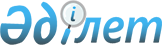 Об утверждении регламента государственной услуги "Выдача лицензии, переоформление, выдача дубликатов лицензии на осуществление деятельности по сбору (заготовке), хранению, переработке и реализации юридическими лицами лома и отходов цветных и черных металлов, за исключением деятельности по реализации лома и отходов цветных и черных металлов, образовавшихся у юридических лиц в ходе собственного производства и в результате приобретения имущественного комплекса, в составе которого находились лом и (или) отходы цветных и (или) черных металлов, лицензиатам"
					
			Утративший силу
			
			
		
					Постановление Восточно-Казахстанского областного акимата от 17 июня 2014 года № 159. Зарегистрировано Департаментом юстиции Восточно-Казахстанской области 22 июля 2014 года N 3406. Утратило силу - постановлением Восточно-Казахстанского областного акимата от 10 июня 2016 года № 166      Сноска. Утратило силу - постановлением Восточно-Казахстанского областного акимата от 10.06.2016 № 166.

      Примечание РЦПИ.

      В тексте сохранена авторская орфография и пунктуация.

      В соответствии с  пунктом 2 статьи 27 Закона Республики Казахстан от 23 января 2001 года "О местном государственном управлении и самоуправлении в Республике Казахстан",  статьей 16 Закона Республики Казахстан от 15 апреля 2013 года "О государственных услугах",  постановлением Правительства Республики Казахстан от 26 февраля 2014 года № 155 "Об утверждении стандартов государственных услуг, оказываемых Министерством индустрии и новых технологий Республики Казахстан в области промышленности и экспортного контроля, внесении изменений в постановления Правительства Республики Казахстан от 11 февраля 2008 года  № 130 "Об утверждении Правил выдачи разрешения на транзит продукции" и от 12 марта 2008 года  № 244 "Об утверждении Правил оформления гарантийных обязательств импортеров (конечных пользователей) и проверок их исполнения", Восточно-Казахстанский областной акимат ПОСТАНОВЛЯЕТ:

      1. Утвердить прилагаемый  регламент государственной услуги "Выдача лицензии, переоформление, выдача дубликатов лицензии на осуществление деятельности по сбору (заготовке), хранению, переработке и реализации юридическими лицами лома и отходов цветных и черных металлов, за исключением деятельности по реализации лома и отходов цветных и черных металлов, образовавшихся у юридических лиц в ходе собственного производства и в результате приобретения имущественного комплекса, в составе которого находились лом и (или) отходы цветных и (или) черных металлов, лицензиатам".

      2. Настоящее постановление вводится в действие по истечении десяти календарных дней после дня его первого официального опубликования.

 Регламент государственной услуги
"Выдача лицензии, переоформление, выдача дубликатов лицензии на
осуществление деятельности по сбору (заготовке), хранению,
переработке и реализации юридическими лицами лома и отходов
цветных и черных металлов, за исключением деятельности по
реализации лома и отходов цветных и черных металлов,
образовавшихся у юридических лиц в ходе собственного
производства и в результате приобретения имущественного
комплекса, в составе которого находились лом и (или) отходы
цветных и (или) черных металлов, лицензиатам"
1. Общие положения      1. Государственная услуга "Выдача лицензии, переоформление, выдача дубликатов лицензии на осуществление деятельности по сбору (заготовке), хранению, переработке и реализации юридическими лицами лома и отходов цветных и черных металлов, за исключением деятельности по реализации лома и отходов цветных и черных металлов, образовавшихся у юридических лиц в ходе собственного производства и в результате приобретения имущественного комплекса, в составе которого находились лом и (или) отходы цветных и (или) черных металлов, лицензиатам" (далее – государственная услуга) оказывается местным исполнительным органом области (далее – услугодатель), в том числе через веб-портал "электронного правительства" www.egov.kz или веб-портал "Е-лицензирование": www.elicense.kz.

      2. Форма оказания услуги – электронная (частично автоматизированная) и (или) бумажная.

      3. Результат оказания государственной услуги –  лицензия, переоформление, дубликат лицензии на осуществление деятельности по сбору (заготовке), хранению, переработке и реализации юридическими лицами лома и отходов цветных и черных металлов, за исключением деятельности по реализации лома и отходов цветных и черных металлов, образовавшихся у юридических лиц в ходе собственного производства и в результате приобретения имущественного комплекса, в составе которого находились лом и (или) отходы цветных и (или) черных металлов, либо мотивированный ответ об отказе в оказании государственной услуги в случаях и по основаниям, предусмотренным  пунктом 10 стандарта государственной услуги "Выдача лицензии, переоформление, выдача дубликатов лицензии на осуществление деятельности по сбору (заготовке), хранению, переработке и реализации юридическими лицами лома и отходов цветных и черных металлов, за исключением деятельности по реализации лома и отходов цветных и черных металлов, образовавшихся у юридических лиц в ходе собственного производства и в результате приобретения имущественного комплекса, в составе которого находились лом и (или) отходы цветных и (или) черных металлов, лицензиатам", утвержденного  постановлением Правительства Республики Казахстан от 26 февраля 2014 года № 155 (далее – Стандарт).

      Форма предоставления результата оказания услуги – электронная и (или) бумажная.

 2. Описание порядка действий структурных подразделений
(работников) услугодателя в процессе оказания
государственной услуги      4. Основанием для начала процедуры (действия) по оказанию государственной услуги является наличие документов услугополучателя (либо его представителя по доверенности) согласно  пункту 9 Стандарта.

      5. Содержание процедур (действий), входящих в состав процесса оказания государственной услуги, длительность их выполнения:

      1) прием заявления и пакета документов услугополучателя, регистрация в журнале входящей документации. Длительность выполнения – не более пятнадцати минут;

      2) определение исполнителя. Длительность выполнения – не более тридцати минут;

      3) регистрация заявления в ИС ГБД "Е-лицензирование". Длительность выполнения – не более пятнадцати минут;

      4) проверка соответствия услугополучателя квалификационным требованиям и основаниям для получения результата государственной услуги;

      5) формирование результата оказания государственной услуги. Длительность выполнения – не более пятнадцати минут;

      6) подписание сформированного в ИС ГБД "Е-лицензирование" результата оказания государственной услуги. Длительность выполнения – не более тридцати минут;

      выдача результата оказания государственной услуги услугополучателю. 

      Длительность выполнения – не более пятнадцати минут.

      Срок оказания государственной услуги с момента сдачи пакета документов услугодателю, а также при обращении на портал:

      при выдаче лицензии – 15 (пятнадцать) рабочих дней;

      при переоформлении лицензии – 15 (пятнадцать) рабочих дней;

      при выдаче дубликатов лицензии – 2 (два) рабочих дня.

      Основания для отказа в оказании государственной услуги:

      1) занятие видом деятельности запрещено законами Республики Казахстан для данной категории субъектов;

      2) не внесен лицензионный сбор за право занятия отдельными видами деятельности в случае подачи заявления на выдачу лицензии на вид деятельности;

      3) услугополучатель не соответствует  квалификационным требованиям;

      4) в отношении услугополучателя имеется вступивший в законную силу приговор суда, запрещающий ему заниматься отдельным видом деятельности;

      5) судом на основании представления судебного исполнителя запрещено услугополучателю получать лицензии.

      6. Результатом процедуры (действия) по оказанию государственной услуги, по действию 1, указанному в  пункте 5 настоящего Регламента, является отметка о регистрации заявления услугополучателя с указанием даты и времени приема пакета документов, которая служит основанием для начала действия 2. Результатом действия 2 является резолюция руководителя услугодателя, которая служит основанием для начала действия 3. Результатом действия 3 является зарегистрированное в ИС ГБД "Е-лицензирование" заявление услугополучателя, которое служит основанием для действия 4. Результатом действия 4 является определение о соответствии или не соответствии услугополучателя квалификационным требованиям и основаниям для получения результата государственной услуги, на основании которого осуществляется действие 5. Результатом действия 5 является сформированный ИС ГБД "Е-лицензирование" результат оказания государственной услуги, который является основанием для осуществления действия 6. Результатом действия 6 является заверенный руководителем результат оказания государственной услуги, который является основанием для осуществления действия 7. Результатом действия 7 является отметка услугополучателя о получении результата оказания государственной услуги.

 3. Описание порядка взаимодействия структурных подразделений
(работников) услугодателя в процессе оказания
государственной услуги      7. Перечень структурных подразделений (работников) услугодателя, которые участвуют в процессе оказания государственной услуги:

      1) канцелярия услугодателя;

      1) руководитель услугодателя;

      2) исполнитель услугодателя.

      8. Описание последовательности процедур (действий), необходимых для оказания государственной услуги, длительность их выполнения:

      1) канцелярия услугодателя осуществляет прием заявления и пакета документов услугополучателя (либо его представителя по доверенности), согласно  пункта 9 Стандарта, регистрацию в журнале входящей документации, передает заявление и пакет документов руководству услугодателя. Длительность выполнения – не более пятнадцати минут;

      2) руководство услугодателя определяет исполнителя и передает ему заявление и пакет документов. Длительность выполнения – не более тридцати минут;

      3) исполнитель услугодателя регистрирует заявление в ИС ГБД "Е-лицензирование", проверяет соответствие услугополучателя квалификационным требованиям и основаниям для получения результата государственной услуги в ИС ГБД "Е-лицензирование", формирует результат оказания государственной услуги посредством ИС ГБД "Е-лицензирование" и передает на подписание руководителю услугодателя;

      4) 4руководитель услугодателя подписывает сформированный ИС ГБД "Е-лицензирование" результат оказания государственной услуги и передает его в канцелярию услугодателя. Длительность выполнения – не более тридцати минут;

      5) канцелярия услугодателя предоставляет результат оказания государственной услуги услугополучателю. Длительность выполнения – не более пятнадцати минут.

      Описание последовательности процедур (действий) структурных подразделений (работников) услугодателя в процессе оказания государственной услуги приведены в блок-схеме прохождения каждого действия (процедуры) согласно  приложению 1 к настоящему Регламенту.

 4. Описание порядка использования информационных систем в
процессе оказания государственной услуги      9. Порядок обращения и последовательности процедур (действий) услугодателя и услугополучателя при оказании государственной услуги через веб-портал "электронного правительства":

      1) услугополучатель осуществляет регистрацию на ПЭП с помощью своего регистрационного свидетельства ЭЦП, которое хранится в интернет-браузере компьютера услугополучателя (осуществляется для незарегистрированных услугополучателей на ПЭП);

      2) процесс 1 – прикрепление в интернет-браузер компьютера услугополучателя регистрационного свидетельства ЭЦП, процесс ввода услугополучателем пароля (процесс авторизации) на ПЭП для получения услуги;

      3) условие 1 – проверка на ПЭП подлинности данных о зарегистрированном услугополучателе через БИН и пароль;

      4) процесс 2 – формирование ПЭПом сообщения об отказе в авторизации в связи с имеющимися нарушениями в данных услугополучателя;

      5) процесс 3 – выбор услугополучателем услуги в ИС ГБД "Е-лицензирование", указанной в настоящем Регламенте, вывод на экран формы запроса для оказания услуги и заполнение услугополучателем формы (ввод данных) с учетом ее структуры и форматных требований, с прикреплением к форме запроса необходимых документов в электронном виде;

      6) процесс 4 – оплата услуги на ПШЭП, а затем эта информация поступает в ИС ГБД "Е-лицензирование";

      7) условие 2 – проверка в ИС ГБД "Е-лицензирование" факта оплаты за оказание услуги;

      8) процесс 5 – формирование сообщения об отказе в запрашиваемой услуге, в связи с отсутствием оплаты за оказание услуги в ИС ГБД "Е-лицензирование";

      9) процесс 6 – выбор услугополучателем регистрационного свидетельства ЭЦП для удостоверения (подписания) запроса;

      10) условие 3 – проверка на ПЭП срока действия регистрационного свидетельства ЭЦП и отсутствия в списке отозванных (аннулированных) регистрационных свидетельств, а также соответствия идентификационных данных между БИН, указанным в запросе, и БИН, указанным в регистрационном свидетельстве ЭЦП;

      11) процесс 7 – формирование сообщения об отказе в запрашиваемой услуге в связи с неподтверждением подлинности ЭЦП услугополучателя;

      12) процесс 8 – подписание посредством ЭЦП услугополучателя заполненной формы (введенных данных) запроса на оказание услуги;

      13) процесс 9 – регистрация электронного документа (запроса услугополучателя) в ИС ГБД "Е-лицензирование" и обработка запроса в ИС ГБД "Е-лицензирование";

      14) условие 4 – проверка услугодателем соответствия услугополучателя квалификационным требованиям и основаниям для выдачи лицензии;

      15) процесс 10 – формирование сообщения об отказе в запрашиваемой услуге в связи с имеющимися нарушениями в данных услугополучателя в ИС ГБД "Е-лицензирование";

      16) процесс 11 – получение услугополучателем результата услуги (электронная лицензия), сформированной ИС ГБД "Е-лицензирование". Электронный документ формируется с использованием ЭЦП уполномоченного лица услугодателя.

      Основания для отказа в оказании государственной услуги:

      1) занятие видом деятельности запрещено законами Республики Казахстан для данной категории субъектов;

      2) не внесен лицензионный сбор за право занятия отдельными видами деятельности в случае подачи заявления на выдачу лицензии на вид деятельности;

      3) услугополучатель не соответствует квалификационным требованиям;

      4) в отношении услугополучателя имеется вступивший в законную силу приговор суда, запрещающий ему заниматься отдельным видом деятельности;

      5) судом на основании представления судебного исполнителя запрещено услугополучателю получать лицензии.

      Порядок обращения и последовательности процедур (действий) услугодателя и услугополучателя при оказании государственной услуги через веб-портал "электронного правительства" указаны в диаграмме функционального взаимодействия информационных систем, задействованных в оказании государственной услуги, согласно  приложению 2 к настоящему Регламенту.

 Примечание.      Расшифровка аббревиатур:

      БИН – бизнес-идентификационный номер;

      ИС ГБД "Е-лицензирование" – информационная система государственной базы данных "Е-лицензирование";

      ПЭП – портал "электронного правительства";

      ПШЭП – платежный шлюз "электронного правительства";

      ЭЦП – электронная цифровая подпись.

 Блок-схема прохождения каждого действия (процедуры) структурных
подразделений (работников) услугодателя в процессе оказания
государственной услуги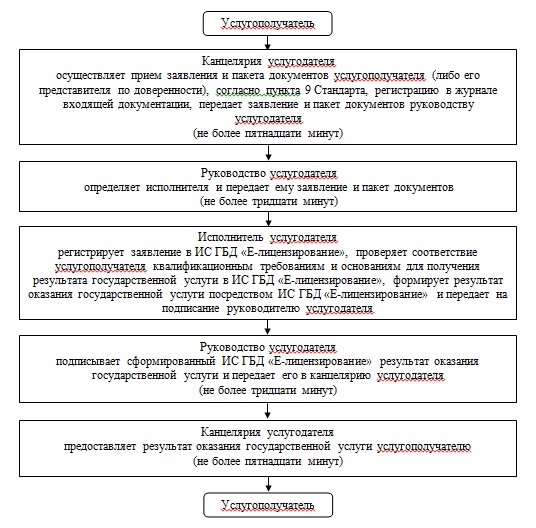  Диаграмма функционального взаимодействия информационных систем,
задействованных в оказании государственной услуги при оказании
государственной услуги через веб-портал
"электронного правительства" Условные обозначения: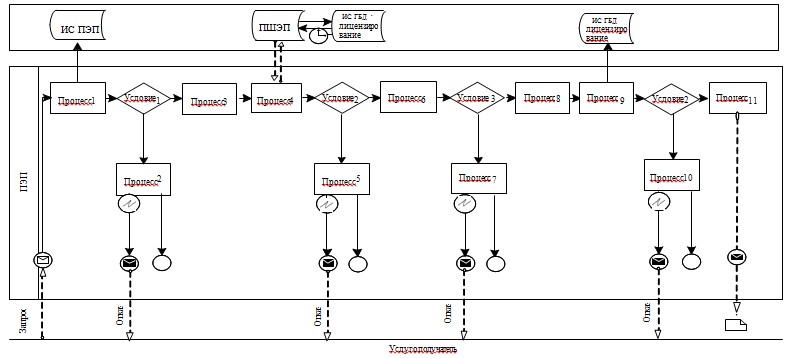 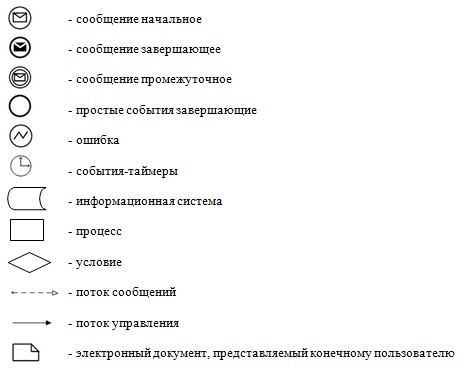 
					© 2012. РГП на ПХВ «Институт законодательства и правовой информации Республики Казахстан» Министерства юстиции Республики Казахстан
				Утвержден 

постановлением 

Восточно-Казахстанского

областного акимата 

от " 17 " июня 2014 года 

№ 159 

Приложение 1 

к регламенту государственной услуги "Выдача лицензии,

переоформление, выдача дубликатов лицензии на 

осуществление деятельности по сбору (заготовке), 

хранению, переработке и реализации юридическими 

лицами лома и отходов цветных и черных металлов, 

за исключением деятельности по реализации лома и 

отходов цветных и черных металлов, образовавшихся у 

юридических лиц в ходе собственного производства и в 

результате приобретения имущественного комплекса, в 

составе которого находились лом и (или) отходы 

цветных и (или) черных металлов, лицензиатам" 

Приложение 2 

к регламенту государственной услуги "Выдача лицензии, 

переоформление, выдача дубликатов лицензии 

на осуществление деятельности по сбору (заготовке), 

хранению, переработке и реализации юридическими лицами лома

и отходов цветных и черных металлов, за исключением 

деятельности по реализации лома и отходов цветных и 

черных металлов, образовавшихся у юридических лиц в 

ходе собственного производства и в результате 

приобретения имущественного комплекса, в составе 

которого находились лом и (или) отходы 

цветных и (или) черных металлов, лицензиатам" 

